11. marca 2018 o 14,30 hod.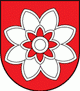 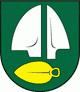 KOPLOTOVCE - SILADICE Vážení športoví priatelia,dovoľte mi, aby som vás v mene výboru Telovýchovnej jednoty Družstevník Siladice pozval na majstrovský futbalový zápas MEVASPORT Oblastných majstrovstiev na súperovom trávniku v jarnej časti ročníka 2017/2018.Naši hráči odchádzajú odohrať svoj zápas s TJ Slovan Koplotovce.V poslednom jesennom kole naši futbalisti vyhrali na domácom ihrisku s Krakovanmi 3:2, keď po góly vstrelili Martin Laurinec, Ondrej Sekereš  a Adam Horváth. Mužstvo z Koplotoviec hralo na súperovom ihrisku s Majcichovom a prehrali 3:0. V jesennom vzájomnom zápase sme zvíťazili 4:3 na domácom ihrisku 5. augusta 2017, keď naše góly zaznamenali 2-krát Martin Laurinec a po jednom Ondrej Sekereš a Lukáš Trnovec. V súčasnosti je naše mužstvo na 7. mieste so ziskom 24 bodov, náš súper je na 17. mieste so ziskom 9 bodov.Žiaci a dorast svoju súťaž ešte nezačali.Naši muži nastúpia pravdepodobne v tejto zostave :Dúcky, Trnovec,  Fančo B., Rau, Horváth, Varga, Sekereš O., Laurinec, Mesároš, Maťaš, Ertl . Na striedanie sú pripravení Bališ, Jakubec, Lančarič F., Sekereš J., Neštický, Fančo S., Gábor, Halmo a Benovic. Tréner mužstva je Daniel Rau. Zápas povedie ako hlavný rozhodca pán BorovskýNa čiarach mu asistuje pán Poláčik Prajeme vám príjemný športový zážitok v duchu fair play.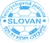 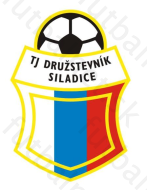 